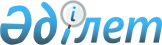 О бюджете Черноярского сельского округа на 2022 - 2024 годыРешение Павлодарского районного маслихата Павлодарской области от 29 декабря 2021 года № 19/100.
      Сноска. Вводится в действие с 01.01.2022 в соответствии с пунктом 3 настоящего решения.
      В соответствии с пунктом 2 статьи 75 Бюджетного кодекса Республики Казахстан от 4 декабря 2008 года, подпунктом 1) пункта 1 статьи 6 Закона Республики Казахстан "О местном государственном управлении и самоуправлении в Республике Казахстан", Павлодарский районный маслихат РЕШИЛ:
      1. Утвердить бюджет Черноярского сельского округа на 2022-2024 годы согласно приложениям 1, 2 и 3 соответственно, в том числе на 2022 год в следующих объемах:
      1) доходы –107 478 тысяч тенге, в том числе:
      налоговые поступления – 9 600 тысяч тенге;
      неналоговые поступления – 1 000 тысяч тенге;
      поступления от продажи основного капитала – 5 092 тысяч тенге;
      поступления трансфертов – 91 786 тысяч тенге;
      2) затраты– 143 803 тысяч тенге;
      3) чистое бюджетное кредитование – равно нулю;
      4) сальдо по операциям с финансовыми активами – равно нулю;
      5) дефицит (профицит) бюджета – - 36 325 тысяч тенге;
      6) финансирование дефицита (использование профицита) бюджета – 36 325 тысяч тенге.
      Сноска. Пункт 1 - в редакции решения Павлодарского районного маслихата Павлодарской области от 25.11.2022 № 31/174 (вводится в действие с 01.01.2022).


      2. Учесть в бюджете Черноярского сельского округа на 2022 год объем субвенции, передаваемой из районного бюджета – 52 571 тысяч тенге. 
      3. Настоящее решение вводится в действие с 1 января 2022 года. О бюджете Черноярского сельского округа на 2022 год (с изменениями)
      Сноска. Приложение 1 - в редакции решения Павлодарского районного маслихата Павлодарской области от 25.11.2022 № 31/174 (вводится в действие с 01.01.2022). О бюджете Черноярского сельского округа на 2023 год О бюджете Черноярского сельского округа на 2024 год
					© 2012. РГП на ПХВ «Институт законодательства и правовой информации Республики Казахстан» Министерства юстиции Республики Казахстан
				
      Секретарь Павлодарского районного маслихата 

В. Гейнц
Приложение 1
к решению Павлодарского
районного маслихата
от 29 декабря 2021 года 
№ 19/100
Категория
Категория
Категория
Категория
Сумма (тысяч тенге) 
Класс
Класс
Класс
Сумма (тысяч тенге) 
Подкласс
Подкласс
Сумма (тысяч тенге) 
Наименование
Сумма (тысяч тенге) 
1
2
3
4
5
1. Доходы
107 478
1
Налоговые поступления
9 600
01
Подоходный налог
33
2
Индивидуальный подоходный налог
33
04
Hалоги на собственность
9 381
1
Hалоги на имущество
493
3
Земельный налог
489
4
Налог на транспортные средства
8 395
5
Единый земельный налог
4
05
Внутренние налоги на товары, работы и услуги
186
3
Поступления за использование природных и других ресурсов
186
2
Неналоговые поступления
1 000
01
Доходы от государственной собственности 
1 000
5
Доходы от аренды имущества, находящегося в государственной собственности
1 000
3
Поступления от продажи основного капитала
5 092
03
Продажа земли и нематериальных активов
5 092
1
Продажа земли
3 760
2
Продажа нематериальных активов
1 332
4
Поступления трансфертов 
91 786
02
Трансферты из вышестоящих органов государственного управления
91 786
3
Трансферты из районных (городов областного значения) бюджетов
91 786
Функциональная группа 
Функциональная группа 
Функциональная группа 
Функциональная группа 
Функциональная группа 
Сумма (тысяч тенге)
Функциональная подгруппа
Функциональная подгруппа
Функциональная подгруппа
Функциональная подгруппа
Сумма (тысяч тенге)
Администратор бюджетных программ
Администратор бюджетных программ
Администратор бюджетных программ
Сумма (тысяч тенге)
Бюджетная программа
Бюджетная программа
Сумма (тысяч тенге)
Наименование
Сумма (тысяч тенге)
1
2
3
4
5
6
2.Затраты
143 803
01
Государственные услуги общего характера
41 204
1
Представительные, исполнительные и другие органы, выполняющие общие функции государственного управления
41 204
124
Аппарат акима города районного значения, села, поселка, сельского округа
41 204
001
Услуги по обеспечению деятельности акима города районного значения, села, поселка, сельского округа
41 204
07
Жилищно-коммунальное хозяйство
9 212
3
Благоустройство населенных пунктов
9 212
124
Аппарат акима города районного значения, села, поселка, сельского округа
9 212
008
Освещение улиц в населенных пунктах
6 300
009
Обеспечение санитарии населенных пунктов
1 912
011
Благоустройство и озеленение населенных пунктов
1 000
08
Культура, спорт, туризм и информационное пространство
25 401
1
Деятельность в области культуры
25 401
124
Аппарат акима города районного значения, села, поселка, сельского округа
25 401
006
Поддержка культурно-досуговой работы на местном уровне
25 401
12
Транспорт и коммуникации
33 232
1
Автомобильный транспорт
33 232
124
Аппарат акима города районного значения, села, поселка, сельского округа
33 232
013
Обеспечение функционирования автомобильных дорог в городах районного значения, поселках, селах, сельских округах
1 600
045
Капитальный и средний ремонт автомобильных дорог в городах районного значения, селах, поселках, сельских округах
31 632
15
Трансферты
34 754
1
Трансферты
34 754
124
Аппарат акима города районного значения, села, поселка, сельского округа
34 754
044
Возврат сумм неиспользованных (недоиспользованных) целевых трансфертов, выделенных из республиканского бюджета за счет целевого трансферта из Национального фонда Республики Казахстан
34 183
048
Возврат неиспользованных (недоиспользованных) целевых трансфертов
571
3.Чистое бюджетное кредитование
0
4. Сальдо по операциям с финансовыми активами
0
5. Дефицит (профицит) бюджета
- 36 325
6. Финансирование дефицита (использование профицита) бюджета
36 325
8
Используемые остатки бюджетных средств
36 325
01
Остатки бюджетных средств
36 325
1
Свободные остатки бюджетных средств
36 325
01
Свободные остатки бюджетных средств
36 325Приложение 2
к решению Павлодарского
районного маслихата
от 29 декабря 2021 года 
№ 19/100
Категория
Категория
Категория
Категория
Сумма (тысяч тенге) 
Класс
Класс
Класс
Сумма (тысяч тенге) 
Подкласс
Подкласс
Сумма (тысяч тенге) 
Наименование
Сумма (тысяч тенге) 
1
2
3
4
5
1. Доходы
75 051
1
Налоговые поступления
17 873
01
Подоходный налог
6 102
2
Индивидуальный подоходный налог
6 102
04
Hалоги на собственность
10 226
1
Hалоги на имущество
413
3
Земельный налог
868
4
Hалог на транспортные средства
8 945
05
Внутренние налоги на товары, работы и услуги
1 545
3
Поступления за использование природных и других ресурсов
1 545
2
Неналоговые поступления
510
01
Доходы от государственной собственности
510
5
Доходы от аренды имущества, находящегося в государственной собственности
510
3
Поступления от продажи основного капитала
542
03
Продажа земли и нематериальных активов
542
1
Продажа земли
271
2
Продажа нематериальных активов
271
4
Поступления трансфертов 
56 126
02
Трансферты из вышестоящих органов государственного управления
56 126
3
Трансферты из районных (городов областного значения) бюджетов
56 126
Функциональная группа 
Функциональная группа 
Функциональная группа 
Функциональная группа 
Функциональная группа 
Сумма (тысяч тенге)
Функциональная подгруппа
Функциональная подгруппа
Функциональная подгруппа
Функциональная подгруппа
Сумма (тысяч тенге)
Администратор бюджетных программ
Администратор бюджетных программ
Администратор бюджетных программ
Сумма (тысяч тенге)
Бюджетная программа
Бюджетная программа
Сумма (тысяч тенге)
Наименование
Сумма (тысяч тенге)
1
2
3
4
5
6
2.Затраты
75 051
01
Государственные услуги общего характера
43 951
1
Представительные, исполнительные и другие органы, выполняющие общие функции государственного управления
43 951
124
Аппарат акима города районного значения, села, поселка, сельского округа
43 951
001
Услуги по обеспечению деятельности акима города районного значения, села, поселка, сельского округа
43 951
07
Жилищно-коммунальное хозяйство
9 100
3
Благоустройство населенных пунктов
9 100
124
Аппарат акима города районного значения, села, поселка, сельского округа
9 100
008
Освещение улиц в населенных пунктах
5 000
009
Обеспечение санитарии населенных пунктов
2 000
010
Содержание мест захоронений и погребение безродных
100
011
Благоустройство и озеленение населенных пунктов
2 000
08
Культура, спорт, туризм и информационное пространство
20 000
1
Деятельность в области культуры
20 000
124
Аппарат акима города районного значения, села, поселка, сельского округа
20 000
006
Поддержка культурно-досуговой работы на местном уровне
20 000
12
Транспорт и коммуникации
2 000
1
Автомобильный транспорт
2 000
124
Аппарат акима города районного значения, села, поселка, сельского округа
2 000
013
Обеспечение функционирования автомобильных дорог в городах районного значения, селах, поселках, сельских округах
2 000
3. Чистое бюджетное кредитование
0
4. Сальдо по операциям с финансовыми активами
0
5. Дефицит (профицит) бюджета
0
6. Финансирование дефицита (использование профицита) бюджета
0Приложение 3
к решению Павлодарского
районного маслихата
от 29 декабря 2021 года 
№ 19/100
Категория
Категория
Категория
Категория
Сумма (тысяч тенге) 
Класс
Класс
Класс
Сумма (тысяч тенге) 
Подкласс
Подкласс
Сумма (тысяч тенге) 
Наименование
Сумма (тысяч тенге) 
1
2
3
4
5
1. Доходы
77 712
1
Налоговые поступления
18 742
01
Подоходный налог
6 407
2
Индвидуальный подоходный налог
6 407
04
Hалоги на собственность
10 728
1
Hалоги на имущество
433
3
Земельный налог
903
4
Hалог на транспортные средства
9 392
05
Внутренние налоги на товары, работы и услуги
1 607
3
Поступления за использование природных и других ресурсов
1 607
2
Неналоговые поступления
753
01
Доходы от государственной собственности
753
5
Доходы от аренды имущества, находящегося в государственной собственности
753
3
Поступления от продажи основного капитала
570
03
Продажа земли и нематериальных активов
570
1
Продажа земли
285
2
Продажа нематериальных активов
285
4
Поступления трансфертов 
57 647
02
Трансферты из вышестоящих органов государственного управления
57 647
3
Трансферты из районных (городов областного значения) бюджетов
57 647
Функциональная группа 
Функциональная группа 
Функциональная группа 
Функциональная группа 
Функциональная группа 
Сумма (тысяч тенге)
Функциональная подгруппа
Функциональная подгруппа
Функциональная подгруппа
Функциональная подгруппа
Сумма (тысяч тенге)
Администратор бюджетных программ
Администратор бюджетных программ
Администратор бюджетных программ
Сумма (тысяч тенге)
Бюджетная программа
Бюджетная программа
Сумма (тысяч тенге)
Наименование
Сумма (тысяч тенге)
1
2
3
4
5
6
2.Затраты
77 712
01
Государственные услуги общего характера
46 612
1
Представительные, исполнительные и другие органы, выполняющие общие функции государственного управления
46 612
124
Аппарат акима города районного значения, села, поселка, сельского округа
46 612
001
Услуги по обеспечению деятельности акима города районного значения, села, поселка, сельского округа
46 612
07
Жилищно-коммунальное хозяйство
9 100
3
Благоустройство населенных пунктов
9 100
124
Аппарат акима города районного значения, села, поселка, сельского округа
9 100
008
Освещение улиц в населенных пунктах
5 000
009
Обеспечение санитарии населенных пунктов
2 000
010
Содержание мест захоронений и погребение безродных
100
011
Благоустройство и озеленение населенных пунктов
2 000
08
Культура, спорт, туризм и информационное пространство
20 000
1
Деятельность в области культуры
20 000
124
Аппарат акима города районного значения, села, поселка, сельского округа
20 000
006
Поддержка культурно-досуговой работы на местном уровне
20 000
12
Транспорт и коммуникации
2 000
1
Автомобильный транспорт
2 000
124
Аппарат акима города районного значения, села, поселка, сельского округа
2 000
013
Обеспечение функционирования автомобильных дорог в городах районного значения, селах, поселках, сельских округах
2 000
3. Чистое бюджетное кредитование
0
4. Сальдо по операциям с финансовыми активами
0
5. Дефицит (профицит) бюджета
0
6. Финансирование дефицита (использование профицита) бюджета
0